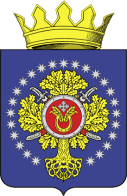 УРЮПИНСКИЙ МУНИЦИПАЛЬНЫЙ РАЙОНВОЛГОГРАДСКОЙ ОБЛАСТИУРЮПИНСКАЯ  РАЙОННАЯ  ДУМАР  Е  Ш  Е  Н  И  Е14 декабря 2023  года	                  № 39/594О внесении изменений в приложение 1 к решению Урюпинской районной Думы от 28 декабря 2016 года № 33/253 «О порядке предоставления бюджетам сельских поселений, входящих в состав Урюпинского муниципального района, иных межбюджетных трансфертов на финансовое обеспечение передаваемых Урюпинским муниципальным районом полномочий по решению вопросов местного значения в соответствии с заключенными соглашениями, а также иных межбюджетных трансфертов на решение вопросов местного значения сельских поселений в соответствии с заключенными соглашениями»Рассмотрев обращение главы Урюпинского муниципального района о внесении изменений в приложение 1 к решению Урюпинской районной Думы от 28 декабря 2016 года № 33/253 «О Порядке предоставления бюджетам сельских поселений, входящих в состав Урюпинского муниципального района, иных межбюджетных трансфертов на финансовое обеспечение передаваемых Урюпинским муниципальным районом полномочий по решению вопросов местного значения в соответствии с заключенными соглашениями, а также иных межбюджетных трансфертов на решение вопросов местного значения сельских поселений в соответствии с заключенными соглашениями» (в редакции решений Урюпинской районной Думы от 04 декабря 2017 года № 43/359, от 07 февраля 2019 года № 56/528, от 02 декабря 2019 года № 3/18, от 03 июня 2022 года № 362, от 26 декабря 2022 года № 26/476, от 31 мая 2023 года № 31/511, от 22 июня 2023 года          № 32/522,от 23 августа 2023 года № 34/538, от 23 октября 2023 года              № 36/569), на основании статей 9, 142.4 Бюджетного кодекса Российской Федерации, статьи 16.1 Закона Волгоградской области от 26 июля 2005 года № 1093-ОД «О межбюджетных отношениях в Волгоградской области» Урюпинская районная Дума РЕШИЛА:        1. Внести в приложение 1 «Порядок предоставления из бюджета Урюпинского муниципального района бюджетам сельских поселений, входящих в состав Урюпинского муниципального района, иных межбюджетных трансфертов на финансовое обеспечение передаваемых Урюпинским муниципальным районом полномочий по решению вопросов местного значения в соответствии с заключенными соглашениями» к решению Урюпинской районной Думы от 28 декабря 2016 года № 33/253          (в редакции решений Урюпинской районной Думы от 04 декабря 2017 года № 43/359, от 07 февраля 2019 года № 56/528, от 02 декабря 2019 года № 3/18, от 03 июня 2022 года № 362, от 26 декабря 2022 года № 26/476, от 31 мая 2023 года № 31/511, от 22 июня 2023 года № 32/522, от 23 августа 2023        № 34/538, от 23.10.2023 № 36/569) следующие изменения:1.1. В пункте 2 абзац 4 исключить;1.2. Пункт 4.3. исключить.2. Настоящее решение вступает в силу после его опубликования в информационном бюллетене администрации Урюпинского муниципального района «Районные ведомости», но не ранее 01 января 2024 года.3. Направить настоящее решение исполняющему обязанности главы Урюпинского муниципального района О.А. Андрееву для подписания и опубликования в установленном порядке.   Заместитель председателя                 Исполняющий  обязанности  главыУрюпинской районной Думы           Урюпинского муниципального района                         А.Л. Кутыркин                                                          О.А. Андреев